Provisional agendaOrganization of the SessionOpeningAdoption of the AgendaWorking ArrangementsWORK PROGRAMME OF THE COMMISSION – EVALUATION OF PROGRESS, PROPOSALS FOR FUTURE ACTIVITIES AND RECOMMENDATIONS TO CIMO-17Report of the PresidentOPAG In-Situ Technologies and Instrument Intercomparisons OPAG Remote-Sensing TechnologiesOPAG Capacity Development and Operational Metrology Reports of CIMO Focal PointsOther activitiesCIMO ACTIVITIES in the evolving context of wmo, and collaboration with international organizationsThe WMO constituent body reform and the WMO Strategic PlanReview of the Vision for the future of environmental measurements, the current status of the WIGOS vision, and of relevant decisions of the WMO Executive CouncilCooperation with Technical Commissions, Regional Associations and relevant WMO projects/programmesCollaboration with other international organizationsthe Future CIMO working structureIdentification and prioritization of key future activities after CIMO-17Ensuring continuation of CIMO’s activities in the new WMO governance structureUpdate of the CIMO Working Structure and MechanismsISSUES RELATED TO THE PLANNING, COORDINATION AND MANAGEMENT OF COMMISSION ACTIVITIESArrangements for CIMO-17Arrangements for TECO-2018Certificates and other pertinent issuesOther BusinessClosure of the Session__________World Meteorological Organization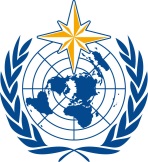 Commission for Instruments and Methods of Observation CIMO Management Group Fifteenth Session
Geneva, Switzerland, 26 – 29 March 2018/ World Meteorological OrganizationCommission for Instruments and Methods of Observation CIMO Management Group Fifteenth Session
Geneva, Switzerland, 26 – 29 March 2018Submitted by:
23.02.2018